JEDILNIK 27.11-01.12.2023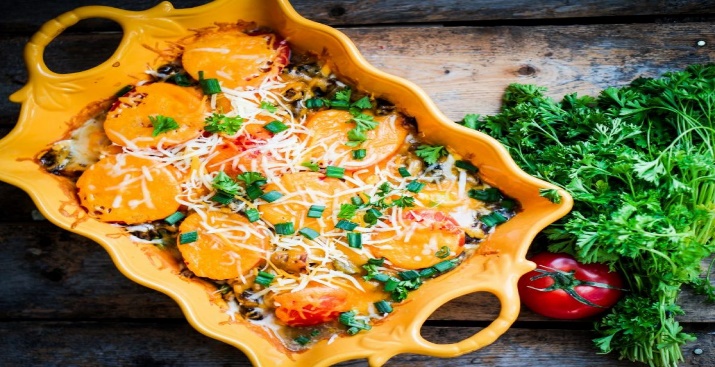 DIETNI JEDILNIKKatalog vsebnosti alergenov v živilih:DATUMZAJTRKKOSILOPOP. MALICAPONEDELJEK27. 11. 2023(BREZMESNI DAN)Ovseni kruh, domači skutin namaz z zelišči, paradižnik, sadni čaj z medom, jabolkoPrežganka z zdrobom, pire krompir s kremno špinačo in jajcem, domačo sadno pecivoČrni kruh, zelenjavni krožnikTOREK28. 11. 2023Polnozrnati kruh, šunka v ovoju, paprika, zeliščni čaj z limono, mandarinaKostna juha z zakuho, BIO kus-kus, svinjski zrezki v čebulni omaki, radič in endivija v solatiGrški sadni jogurt, bananaSREDA29. 11. 2023Mešani ovseni kosmiči s suhim sadjem, BIO mleko, sadni čaj z limono, bananaKokošja juha z rezanci, kremna rižota s piščančjim mesom in zelenjavo, mešana zelena solataSkutin zavitek, sadni krožnikČETRTEK30. 11. 2023Polbeli kruh, marelična ali slivova marmelada, kisla smetana, zeliščni čaj z medom, jabolkoBistra goveja juha, BIO testenine, koščki svinjine v paradižnikovi omaki, rdeča pesa v solatiRižev vafelj, domači čokoladni namazPETEK01. 12. 2023Bela štručka, perutninska hrenovka, gorčica, sadni čaj z limono, mandarinaSegedin golaž s krompirjem, domača skutina gibanica Ajdova bombetka, kiviDATUMCELIAKIJA (BREZGLUTENSKI) - BGALERGIJA NA MLEKO (INTOLERANCA NA LAKTOZO)- DIETNI BREZ MLEKA (IL)PONEDELJEK27. 11. 2023MALICA/ZAJTRK: BG kruh, ostalo brez sledov glutenaKOSILO: Živila brez sledov glutena, BG zdrob, BG pecivoP. MALICA: BG kruhMALICA/ZAJTRK: Brez sledov mleka in laktoze, mesni namaz ali pa dietni mlečni namazKOSILO: Sestavljeno iz živil brez sledov mleka in laktoze, brez dodane smetane in mlekaP. MALICA: Brez sledov mleka in laktozeTOREK28. 11. 2023MALICA/ZAJTRK: BG kruh, brez sledov glutenaKOSILO: Sestavljeno iz živil brez sledov glutena, krompirP.MALICA: Brez sledov glutenaMALICA/ZAJTRK: Brez sledov mleka in laktoze, rižev napitekKOSILO: Sestavljeno iz živil brez sledov mleka in laktozeP.MALICA: Sojin jogurtSREDA29. 11. 2023MALICA/ZAJTRK: Živila brez sledov glutena, BG kosmiči KOSILO: Živila brez sledov glutena, BG rezanciP.MALICA: BG zavitekMALICA/ZAJTRK: Brez sledov mleka in laktoze, rižev napitekKOSILO: Sestavljeno iz živil brez sledov mleka in laktoze, brez smetaneP.MALICA: Zavitek brez skuteČETRTEK30. 11. 2023MALICA/ZAJTRK: Živila brez sledov glutena, BG kruhKOSILO: Živila brez sledov glutena, BG testenineP.MALICA: BG vafeljMALICA/ZAJTRK: Živila brez sledov mleka in laktoze, margarina ali pa dietno maslo KOSILO: Sestavljeno iz živil brez sledov mleka in laktoze, dietne testenineP.MALICA: Vafelj brez sledov mleka in laktozePETEK01. 12. 2023MALICA/ZAJTRK: BG štručka, ostala živila brez sledov glutenaKOSILO: Jed brez živil, ki vsebujejo sledove glutena, BG gibanicaP.MALICA: BG bobmbetkaMALICA/ZAJTRK: Kruh brez sledov mleka in laktoze, hrenovka brez dodanih mlečnih beljakovinKOSILO: Živila brez sledov mleka in laktoze, gibanica brez skute oziroma z dietno skutoP.MALICA: Brez sledov mleka in laktozeOPOMBE:Pri dnevnem kosilu vedno na voljo ohlajen čaj ali pa sveža voda z limono.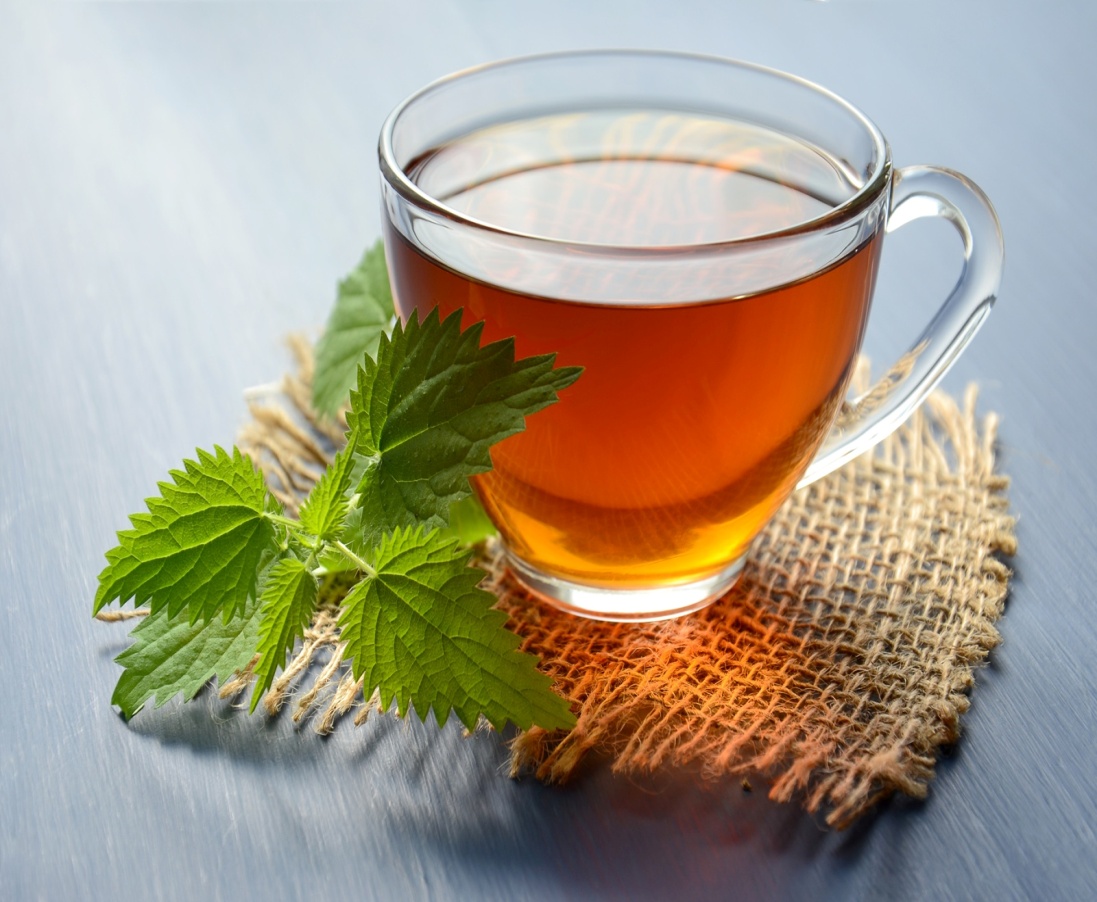 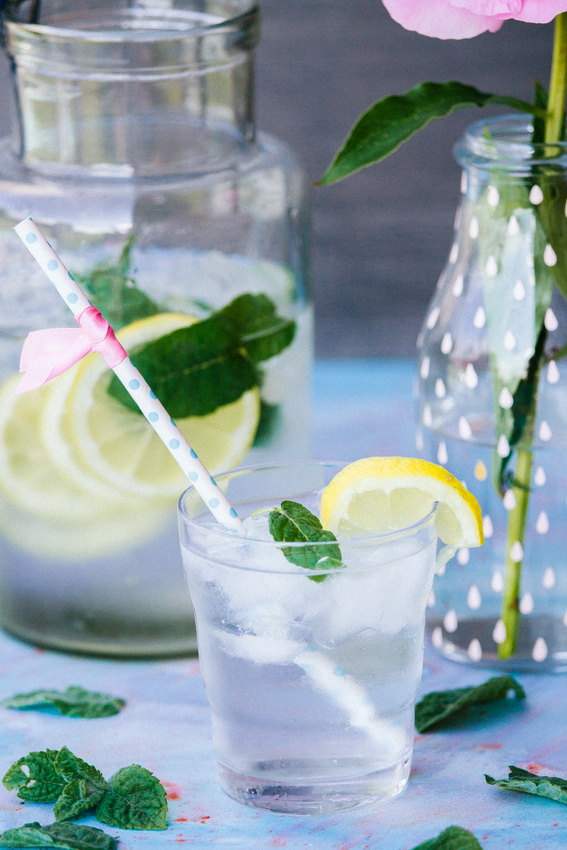 V PRIMERU ZAPLETOV PRI DOBAVI ŽIVIL SI PRIDRŽUJEMO PRAVICO DO SPREMEMBE JEDILNIKA.  BIO ŽIVILO IZ KONTROLIRANE EKOLOŠKE PRIDELAVE LOKALNO PRIDELANA/PREDELANA  ŽIVILA SE VKLJUČUJEJO GLEDE NA SEZONSKO PONUDBO. ŠS-ŠOLSKA SHEMAKer v prehrani otrok ni omejitev glede uživanja alergenov in ker za otroke, ki potrebujejo dietno prehrano, pripravljamo individualne dietne jedilnike, alergenov na jedilnikih ne bomo označevali.oznakaalergen1ŽITA, KI VSEBUJEJO GLUTEN ( pšenica, rž, ječmen, oves, pira, kamut ali njihove križane vrste ali proizvodi iz njih)2RAKI IN PROIZVODI IZ NJIH3JAJCA IN PROIZVODI IZ NJIH4RIBE IN PROZVODI IZ NJIHAARAŠIDI IN PROIZVODI Z NJIHSZRNJE SOJE IN PROIZVODI IZ NJIHLMLEKO IN MLEČNI PROIZVODI, KI VSEBUJEJO LAKTOZOOOREŠKI - mandeljni, orehi, lešniki, indijski oreščki, ameriški orehi, brazilski oreščki, pistacija, makadamija IN PROIZVODI IZ NJIHZLISTNA ZELENA IN PROIZVODI IZ NJIHGSGORČIČNO SEME IN PROIZVODI IZ NJIHSSSEZAMOVO SEME IN PROIZVODI IZ NJIHŽŽVEPLOV DIOKSID IN SULFITI ((v koncentraciji več kot 100mg/kg ali 10mg/l, izraženi kot SO2)VVOLČJI BOB IN PROIZVODI IZ NJIHMMEHKUŽCI IN PROIZVODI IZ NJIH